RELATÓRIO DE RECEBIMENTO DE ANIMAIS SILVESTRES DO MÊS DE ABRIL PROVENIENTES DO MUNICÍPIO PAULÍNIATABELA RESUMO RELAÇÃO DE ÓBITOS DE ANIMAIS SILVESTRES TABELA RESUMOANIMAIS SILVESTRES PROVENIENTES DO MUNICÍPIO PAULÍNIA QUE PERMANECEM EM PROCESSO DE REABILITAÇÃO NA ASSOCIAÇÃO MATA CILIARRELATÓRIO FOTOGRÁFICO DE ANIMAIS SILVESTRES NO MÊS DE ABRIL DO MUNICÍPIO DE PAULÍNIA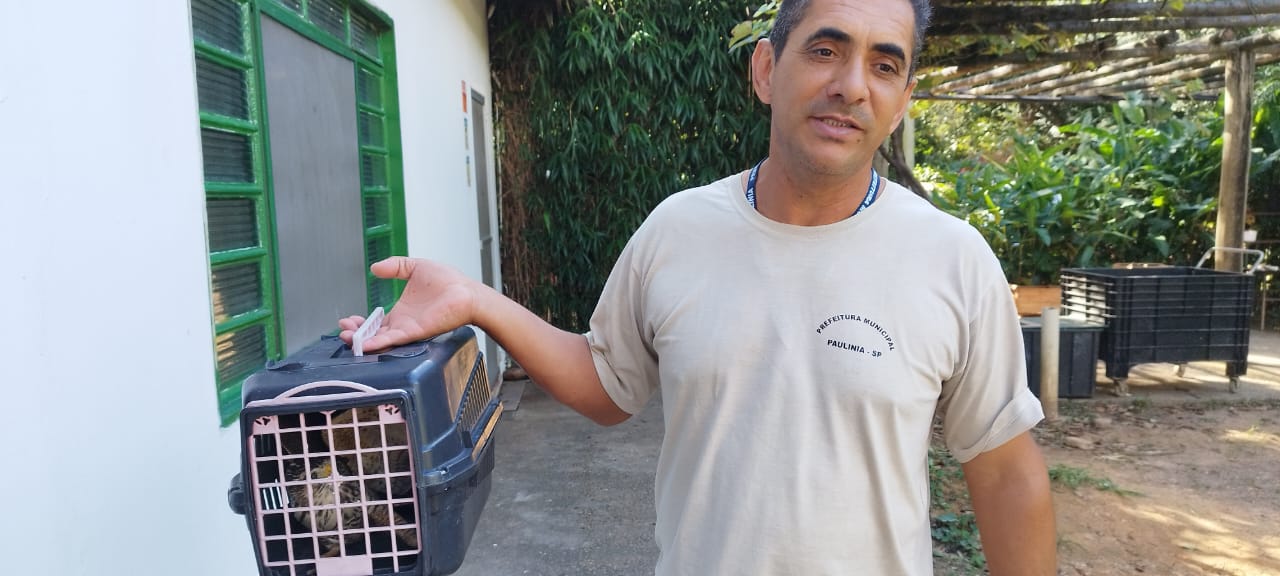 (43519) - Gavião-carijó, colidiu com vidro. Entregue pela Prefeitura de Paulínia no dia 04-04-2023.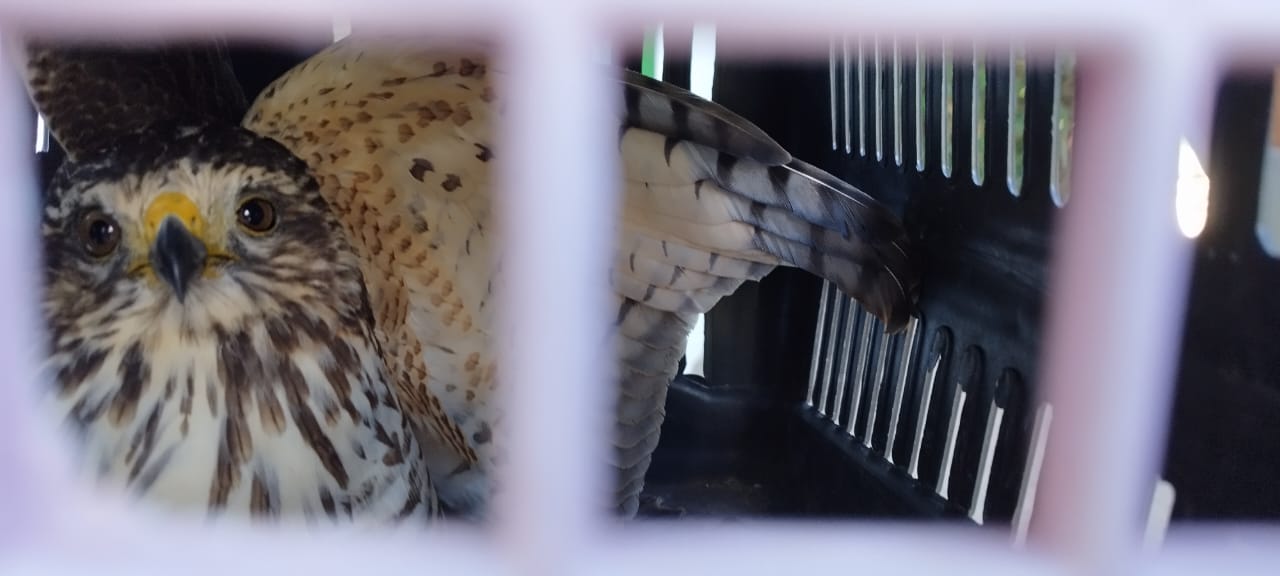 (43519) - Gavião-carijó.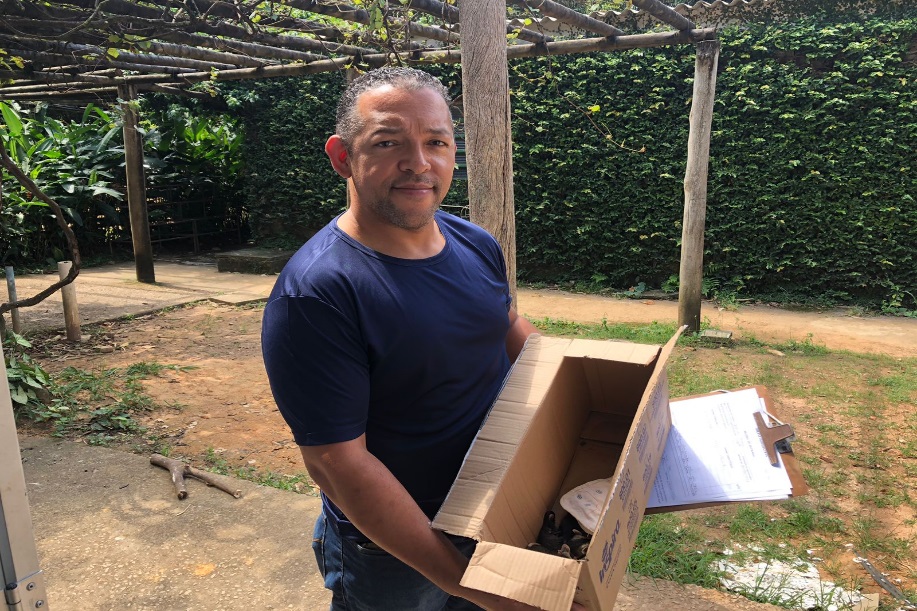 (43549 a 43554) – Gambá-de-orelha, filhotes, encontrados em residência. Entregues pela Secretaria de Gestão Ambiental de Paulínia no dia 06-04-2023.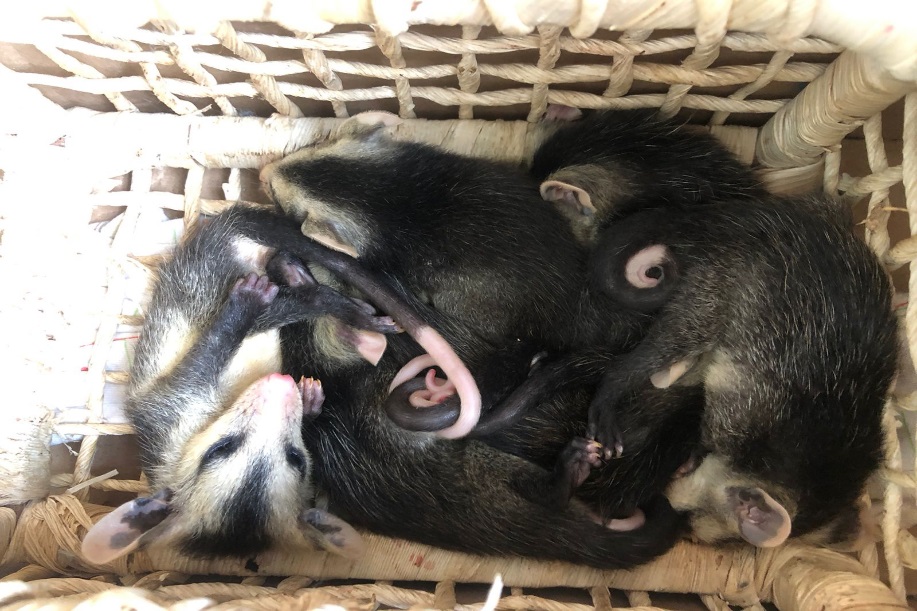 (43549 a 43554) – Gambá-de-orelha.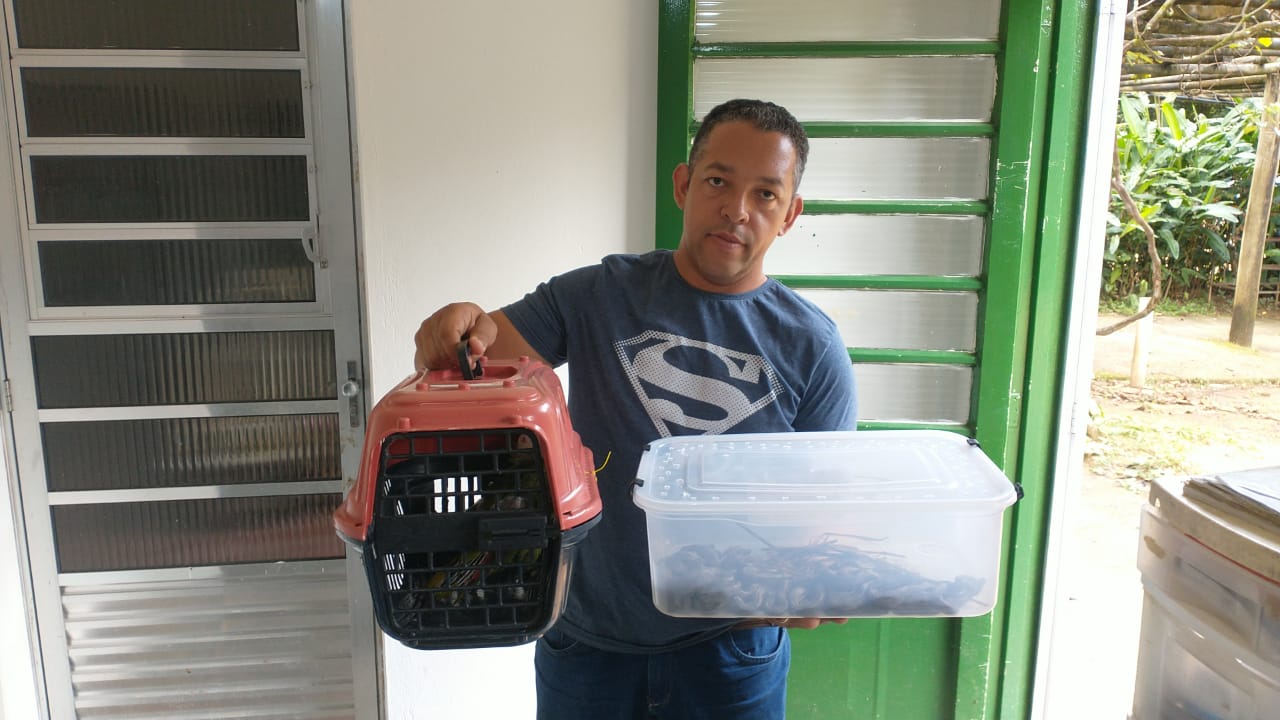 (43565) - Papagaio-verdadeiro, encontrado em via pública, com lesão em olho direito, apteria e descamação; e (43566 a 43580) - Jiboia, encontradas em terreno baldio. Entregues pela SEEDEMA de Paulínia no dia 08-04-2023.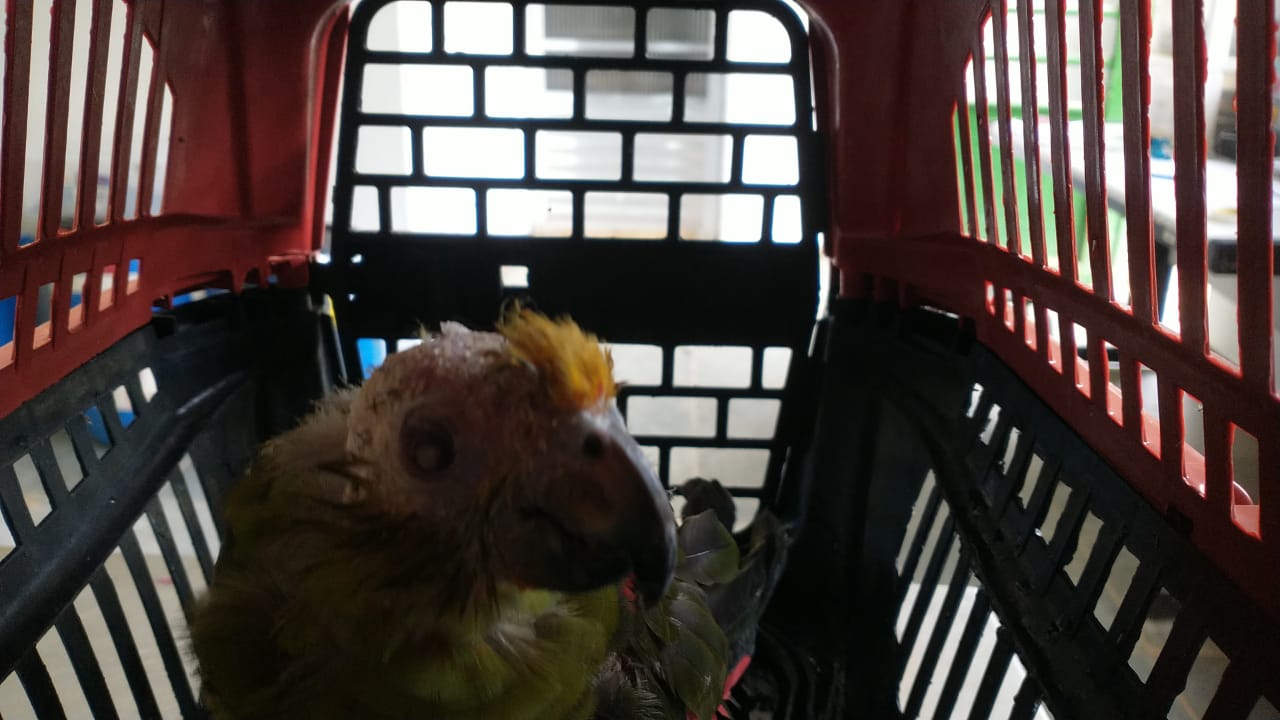 (43565) - Papagaio-verdadeiro.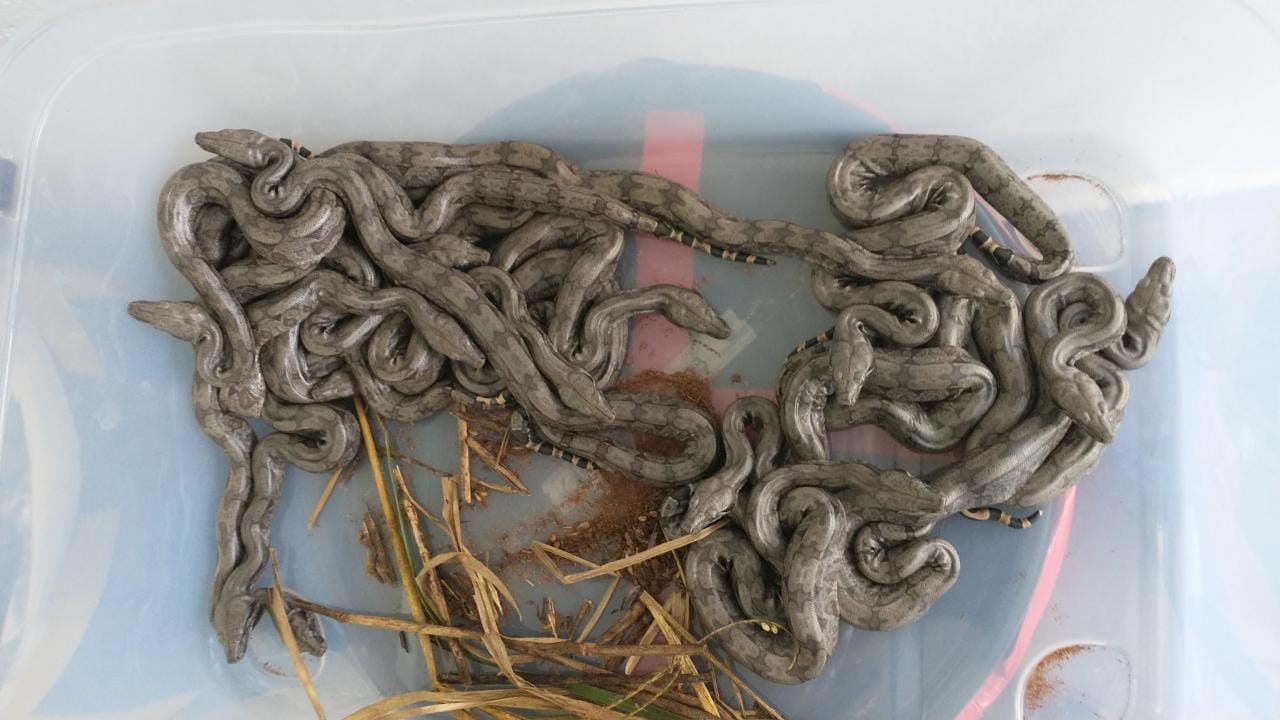 (43566 a 43580) – Jiboia.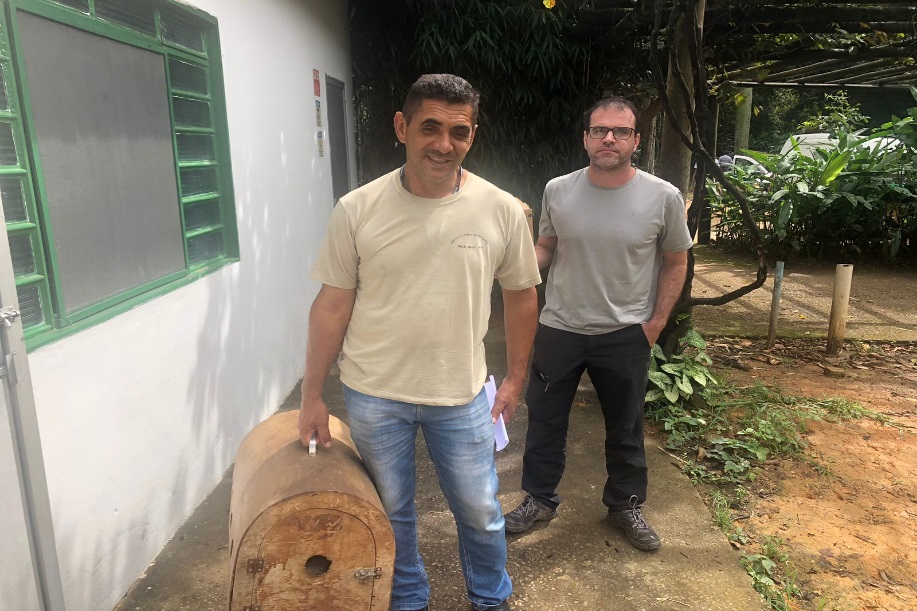 (43630 e 43631) - Jabutis, entrega voluntária; e (43632) - Canário-da-terra, encontrado em cima do carro de munícipe. Entregue pelo Parque Ecológico de Paulínia no dia 14-04-2023.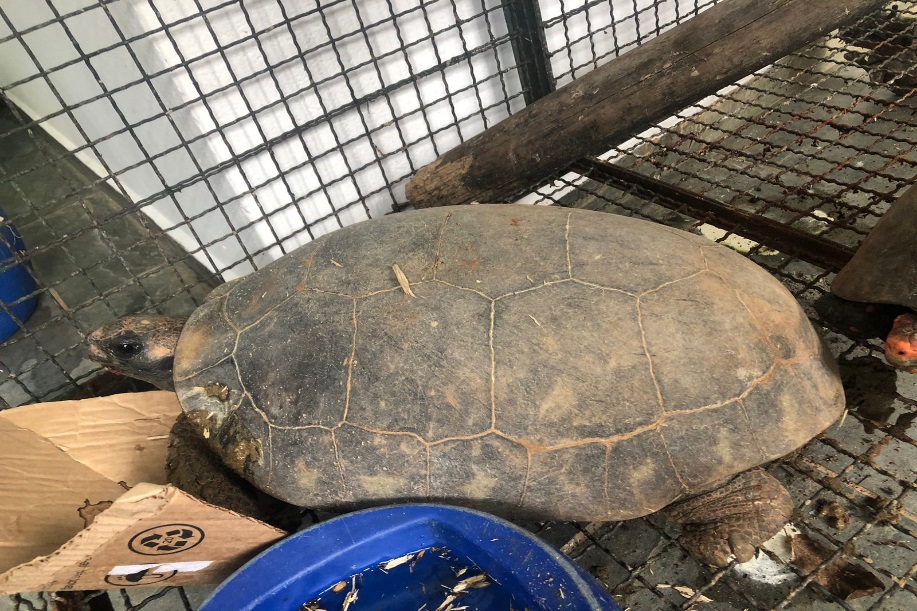 (43630) – Jabuti.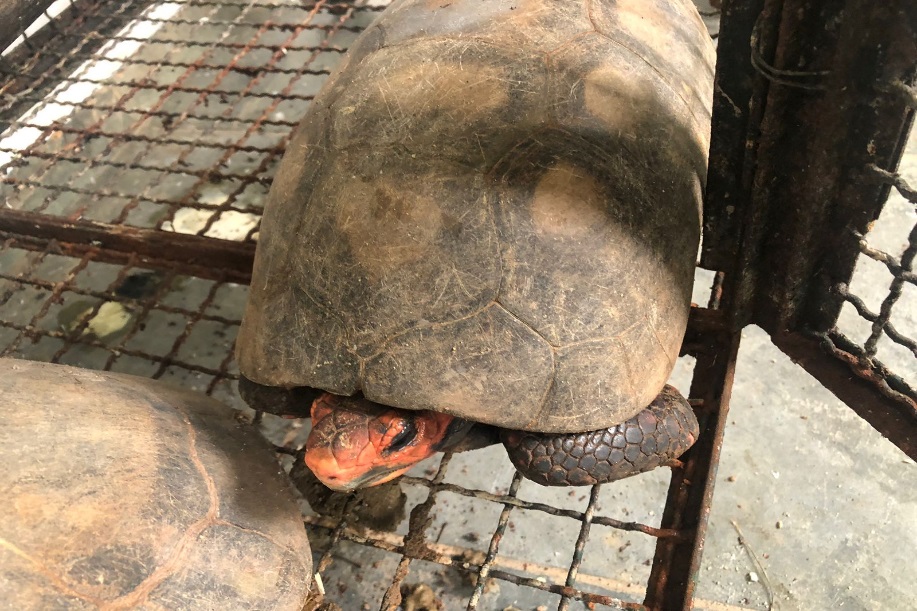 (43631) – Jabuti.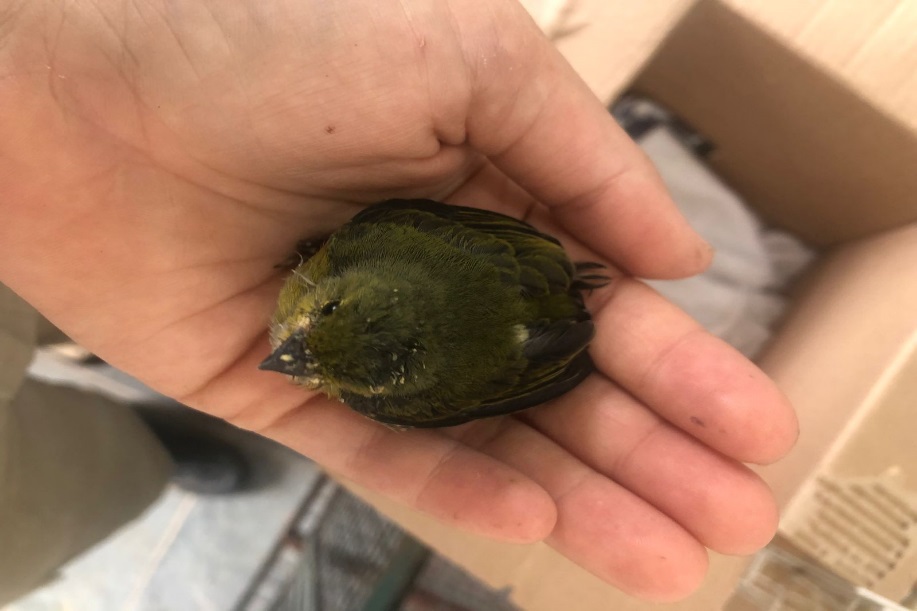 (43632) - Canário-da-terra.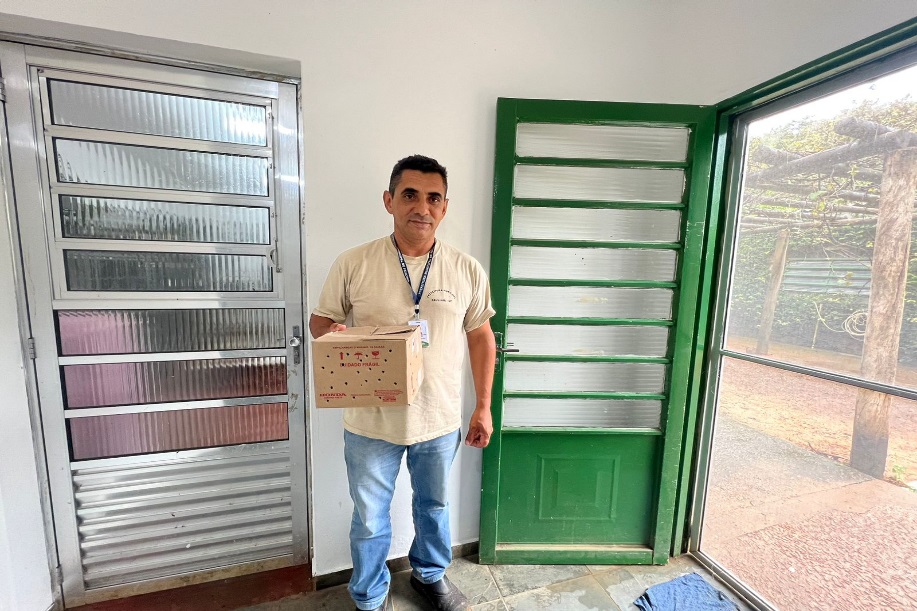 (43677) - Socoí-amarelo, encontrado em calçada de residência. Entregue pela Prefeitura de Paulínia no dia 18-04-2023.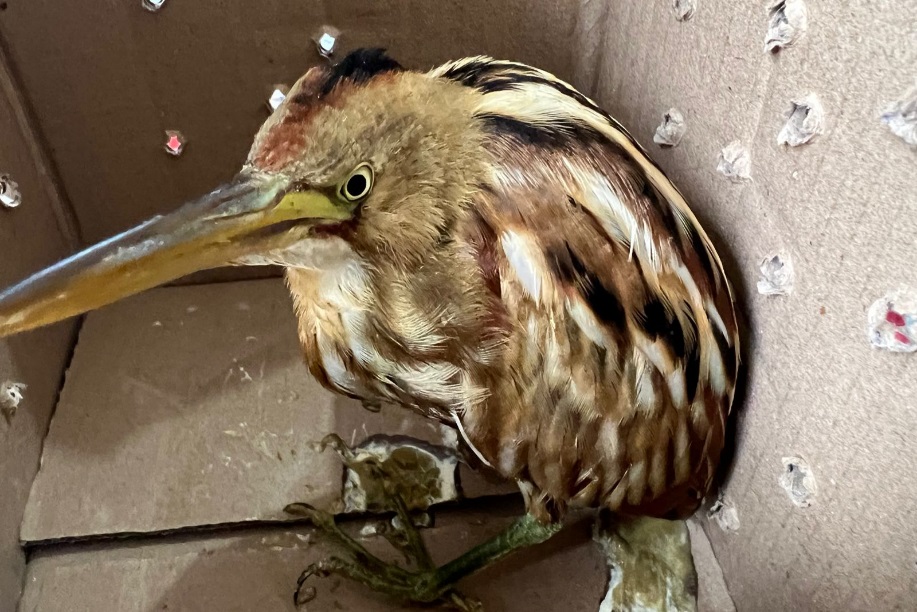 (43677) - Socoí-amarelo.RGDATA DE ENTRADANOME POPULARNOME CIENTÍFICO4351904/04/2023Gavião-carijóRupornis magnirostris4354906/04/2023Gambá-de-orelha-brancaDidelphis albiventris4355006/04/2023Gambá-de-orelha-brancaDidelphis albiventris4355106/04/2023Gambá-de-orelha-brancaDidelphis albiventris4355206/04/2023Gambá-de-orelha-brancaDidelphis albiventris4355306/04/2023Gambá-de-orelha-brancaDidelphis albiventris4355406/04/2023Gambá-de-orelha-brancaDidelphis albiventris4356508/04/2023Papagaio-verdadeiroAmazona aestiva4356608/04/2023JiboiaBoa constrictor4356708/04/2023JiboiaBoa constrictor4356808/04/2023JiboiaBoa constrictor4356908/04/2023JiboiaBoa constrictor4357008/04/2023JiboiaBoa constrictor4357108/04/2023JiboiaBoa constrictor4357208/04/2023JiboiaBoa constrictor4357308/04/2023JiboiaBoa constrictor4357408/04/2023JiboiaBoa constrictor4357508/04/2023JiboiaBoa constrictor4357608/04/2023JiboiaBoa constrictor4357708/04/2023JiboiaBoa constrictor4357808/04/2023JiboiaBoa constrictor4357908/04/2023JiboiaBoa constrictor4358008/04/2023JiboiaBoa constrictor4363014/04/2023JabutiChelonoidis carbonaria4363114/04/2023JabutiChelonoidis carbonaria4363214/04/2023Canário-do-campoEmberiozoides herbicola4367718/04/2023Socoí-amareloIxobrychus involucrisTOTAL: 27 ANIMAISTOTAL: 27 ANIMAISTOTAL: 27 ANIMAISTOTAL: 27 ANIMAISCLASSENº DE ANIMAIS%Aves414,82Mamíferos622,22%Répteis1762,96%RGDATA DE ENTRADANOME POPULARNOME CIENTÍFICODESTINODATA DE SAÍDA4245901/02/2023Marreco-irerêDendrocygna viduataOBITO01/04/20234269613/02/2023Periquitão-maracanãPsittacara leucophthalmusOBITO01/04/20234277317/02/2023Periquitão-maracanãPsittacara leucophthalmusOBITO05/04/20234315510/03/2023Periquitão-maracanãPsittacara leucophthalmusOBITO18/04/20234321514/03/2023Periquitão-maracanãPsittacara leucophthalmusOBITO09/04/20234321614/03/2023Periquitão-maracanãPsittacara leucophthalmusOBITO09/04/20234354906/04/2023Gambá-de-orelha-brancaDidelphis albiventrisOBITO13/04/20234355006/04/2023Gambá-de-orelha-brancaDidelphis albiventrisOBITO13/04/20234355306/04/2023Gambá-de-orelha-brancaDidelphis albiventrisOBITO25/04/20234355406/04/2023Gambá-de-orelha-brancaDidelphis albiventrisOBITO13/04/20234356508/04/2023Papagaio-verdadeiroAmazona aestivaOBITO24/04/20234363214/04/2023Canário-do-campoEmberiozoides herbicolaOBITO14/04/20234367718/04/2023Socoí-amareloIxobrychus involucrisOBITO20/04/2023TOTAL: 13 ANIMAISTOTAL: 13 ANIMAISTOTAL: 13 ANIMAISTOTAL: 13 ANIMAISTOTAL: 13 ANIMAISTOTAL: 13 ANIMAISCLASSENº DE ANIMAIS%Aves969,23%Mamíferos430,77%RépteisRGDATA DE ENTRADANOME POPULARNOME CIENTÍFICO3638007/01/2022Gambá-de-orelha-brancaDidelphis albiventris3665721/01/2022Periquitão-maracanãPsittacara leucophthalmus3676828/01/2022Periquitão-maracanãPsittacara leucophthalmus3677228/01/2022Coruja-do-matoMegascops choliba3686504/02/2022Periquitão-maracanãPsittacara leucophthalmus3686604/02/2022Periquitão-maracanãPsittacara leucophthalmus3723622/02/2022Periquitão-maracanãPsittacara leucophthalmus3723822/02/2022Periquitão-maracanãPsittacara leucophthalmus3723922/02/2022Periquitão-maracanãPsittacara leucophthalmus3870716/05/2022CarcaráCaracara plancus3909220/07/2022Jabuti-pirangaChelonoidis carbonaria3966316/09/2022Tucano-tocoRamphastos toco3970219/09/2022Periquito-de-encontro-amareloBrotogeris chiriri4017106/10/2022Jabuti-pirangaChelonoidis carbonaria4017206/10/2022Jabuti-pirangaChelonoidis carbonaria4035510/10/2022Gambá-de-orelha-brancaDidelphis albiventris4051417/10/2022Coruja-do-matoMegascops choliba4066524/10/2022Jabuti-pirangaChelonoidis carbonaria4099211/11/2022Periquitão-maracanãPsittacara leucophthalmus4099311/11/2022Coruja-do-matoMegascops choliba4103413/11/2022Coruja-do-matoMegascops choliba4120023/11/2022Urubu-de-cabeça-pretaCoragyps atratus4120123/11/2022Urubu-de-cabeça-pretaCoragyps atratus4125526/11/2022Coruja-do-matoMegascops choliba4161713/12/2022JiboiaBoa constrictor4161813/12/2022JiboiaBoa constrictor4163814/12/2022SeriemaCariama cristata4195102/01/2023Marreco-irerêDendrocygna viduata4195202/01/2023Marreco-irerêDendrocygna viduata4204807/01/2023Jabuti-pirangaChelonoidis carbonaria4204907/01/2023Jabuti-pirangaChelonoidis carbonaria4205007/01/2023Jabuti-pirangaChelonoidis carbonaria4205107/01/2023Jabuti-pirangaChelonoidis carbonaria4210111/01/2023Jabuti-pirangaChelonoidis carbonaria4210211/01/2023Jabuti-pirangaChelonoidis carbonaria4210311/01/2023Jabuti-pirangaChelonoidis carbonaria4210411/01/2023Jabuti-pirangaChelonoidis carbonaria4210511/01/2023Jabuti-pirangaChelonoidis carbonaria4210611/01/2023Jabuti-pirangaChelonoidis carbonaria4210711/01/2023Jabuti-pirangaChelonoidis carbonaria4210811/01/2023Jabuti-pirangaChelonoidis carbonaria4210911/01/2023Jabuti-pirangaChelonoidis carbonaria4211011/01/2023Jabuti-pirangaChelonoidis carbonaria4211111/01/2023Jabuti-pirangaChelonoidis carbonaria4211211/01/2023Jabuti-pirangaChelonoidis carbonaria4211311/01/2023Jabuti-pirangaChelonoidis carbonaria4211411/01/2023Jabuti-pirangaChelonoidis carbonaria4217615/01/2023Periquitão-maracanãPsittacara leucophthalmus4256407/02/2023Cágado-de-barbichaPhrynops geoffroanus4256507/02/2023Cágado-de-barbichaPhrynops geoffroanus4256607/02/2023Periquitão-maracanãPsittacara leucophthalmus4260509/02/2023Jabuti-pirangaChelonoidis carbonaria4269713/02/2023Periquitão-maracanãPsittacara leucophthalmus4272015/02/2023Coruja-do-matoMegascops choliba4277117/02/2023Periquitão-maracanãPsittacara leucophthalmus4310206/03/2023Jabuti-pirangaChelonoidis carbonaria4315410/03/2023Periquitão-maracanãPsittacara leucophthalmus4315610/03/2023Periquitão-maracanãPsittacara leucophthalmus4315810/03/2023Gambá-de-orelha-pretaDidelphis aurita4336623/03/2023Coruja-do-matoMegascops choliba4351904/04/2023Gavião-carijóRupornis magnirostris4355106/04/2023Gambá-de-orelha-brancaDidelphis albiventris4355206/04/2023Gambá-de-orelha-brancaDidelphis albiventris4356608/04/2023JiboiaBoa constrictor4356708/04/2023JiboiaBoa constrictor4356808/04/2023JiboiaBoa constrictor4356908/04/2023JiboiaBoa constrictor4357008/04/2023JiboiaBoa constrictor4357108/04/2023JiboiaBoa constrictor4357208/04/2023JiboiaBoa constrictor4357308/04/2023JiboiaBoa constrictor4357408/04/2023JiboiaBoa constrictor4357508/04/2023JiboiaBoa constrictor4357608/04/2023JiboiaBoa constrictor4357708/04/2023JiboiaBoa constrictor4357808/04/2023JiboiaBoa constrictor4357908/04/2023JiboiaBoa constrictor4358008/04/2023JiboiaBoa constrictor4363014/04/2023JabutiChelonoidis carbonaria4363114/04/2023JabutiChelonoidis carbonariaTOTAL: 80 ANIMAISTOTAL: 80 ANIMAISTOTAL: 80 ANIMAISTOTAL: 80 ANIMAIS